Постановление администрации Иркутской области от 03.12.2007 № 281-па «О мерах социальной поддержки отдельных категорий граждан в Иркутской области»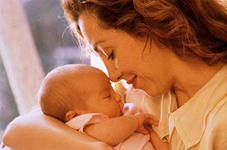 ПАМЯТКА       Единовременная выплата лицам, награжденным Почетным знаком «Материнская слава»1. Категории граждан, получающих данные выплатыМногодетные матери, награжденные Почетным знаком «Материнская слава»(материальное положение не имеет значение).2. Куда обращатьсяС заявлением в учреждение социальной защиты населения по месту жительства (месту пребывания).3. Размер выплаты150 000 рублей.4. Документы (сведения), необходимые для назначения единовременной выплаты1) копия документа, удостоверяющего личность;2) копия удостоверения к Почетному знаку «Материнская слава».5. Основания для отказа в назначении и предоставлении выплаты1) несоответствие заявителя указанной категории граждан;2) представление неполного перечня документов;3) несоблюдение срока подачи заявления и документов.6. Периодичность выплаты Единовременно через кредитную организацию (на счет банковской карты, счет по вкладу), организацию почтовой связи, иные доставочные организации.